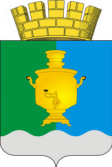 МУНИЦИПАЛЬНОЕ АВТОНОМНОЕ ОБЩЕОБРАЗОВАТЕЛЬНОЕ УЧРЕЖДЕНИЕ «ВАСЬКИНСКАЯ ОСНОВНАЯ ОБЩЕОБРАЗОВАТЕЛЬНАЯ ШКОЛА-ДЕТСКИЙ САД»ПРИКАЗот 31 августа  2023 г.						№ 90-1/ОДд. ВаськиноОб организации горячего питания
обучающихся в 2023/2024учебном годуВ соответствии с Федеральным законом от 29.12.2012 № 273-ФЗ «Об образовании вРоссийской Федерации», постановлением главного государственного санитарного врача РФ от 29.12.2010 № 189 «Об утверждении СанПиН 2.4.2.2821-10 "Санитарно-эпидемиологические требования к условиям и организации обучения в общеобразовательных учреждениях"», постановлением главного государственного санитарного врача РФ от 23.07.2008 № 45 «Об утверждении СанПиН 2.4.5.2409-08», в целях сохранения и укрепления здоровья учащихся,ПРИКАЗЫВАЮ:Организовать в 2023/2024 учебном году для обучающихся 1–9-х классов в дни работы МАОУ «Васькинская ООШ-ДС»:горячее двухразовое питание (завтрак и обед) в соответствии с двухнедельным меню.Горячее питание в 2023/2024 учебном году предоставлять всем желающим.Обеспечение горячим питанием осуществлять за счет средств родительской платы, апри отнесении обучающегося к льготной категории – полностью или частично за счет средств бюджета.Утвердить размер родительской платы, взимаемой с родителей (законныхпредставителей) за горячее питание обучающихся 5-9 классов, из расчета   102,89 руб. на одного человека в день, согласно списка (приложение 1).Обучающимся  1-4 классов, согласно списка (приложение 2), предоставить бесплатное питание с 01 сентября 2023 года из расчета –91,76 рублей Утвердить:примерное двухнедельное цикличное меню для обучающихся 7–11 лет (приложение 3);примерное двухнедельное цикличное меню для обучающихся 12–18 лет (приложение 4);график приема горячего питания обучающимися 1–9-х классов (приложение 5)6. Ответственному за организацию питания:обеспечить прием заявлений от родителей (законных представителей) обучающихся о предоставлении обучающимся платного горячего питания либо бесплатного горячего питания или частичной компенсации его стоимости;обеспечить заключение договоров на оказание услуг по предоставлению горячего питания обучающимся с родителями (законными представителями), чьи дети будут питаться за счет родительской платы, либо сбор документов для предоставления льгот на питание обучающихся;сформировать списки обучающихся, чьи родители (законные представители) подали документы на предоставление горячего питания обучающимся, и предоставить их классным руководителям;закрепить за каждым классом в столовой обеденные столы и довести эти сведения до классных руководителей;ежеквартально готовить и предоставлять директору статистическую информацию о получении горячего питания обучающимися по возрастным категориям на основании табелей учета, предоставляемых классными руководителями.Классным руководителям 1–9-х классов:проводить разъяснительные беседы с обучающимися, их родителями (законными представителями) о навыках и культуре здорового питания;ежедневно предоставлять на пищеблок заявку с количеством обучающихся, которым требуется горячее питание на следующий учебный день;вести ежедневный табель учета приемов горячей пищи обучающимися по форме, установленной положением об организации питания обучающихся;еженедельно предоставлять ответственному за организацию питания данные о количестве фактически полученных обучающимися приемов горячей пищи.Учителям-предметникам, ведущим урок в классе перед переменой, установленной дляприема горячей пищи обучающимися:организованно сопроводить обучающихся в столовую по окончании урока;проследить за соблюдением обучающимися правил личной гигиены;осуществлять контроль при приеме пищи обучающимися.Ответственномубухгалтеру  ЦБ:обеспечить своевременное перечисление средств на горячее питание обучающихся;осуществлять контроль использования поступающих родительских средств на горячее питание детей в полном объеме.Ознакомить с настоящим приказом работников, в нем указанных, и разместить настоящий приказ на информационном стенде и официальном сайте школы.Контроль за исполнением приказа оставляю за собой.И.о.директора: _____________Н.А.СениловаС приказом ознакомлены:       Приложение 1  к приказу №90-1/од от 31.09.2023гСписок учащихся 5-9 класса:Мишин Вениамин-9классИванова София-9классСпиридонов Евгений-8классМишин Владислав-7классИванов Константин - 6классКраев Леонид-6классПорядин Дмитрий-6классПриложение 2  к приказу №90-1/од от 31.09.2023гСписок учащихся 1-4 класса:1.Булатова Валерия -1 класс2.Булатов Владислав-2класс3. Ведерникова Светлана-2класс4.Порядина Марина-2класс5.Куликов Илья-2класс6.Куликова Ева-2класс7.Суярбаев Иван-2класс8.Суярбаев Егор-3класс9.Порядина Виктория-4 класс10.Ведерникова Анастасия-4классПриложение 3-4УтверждаюИ.о.директора ____Н.А.СениловаПриказ №90/ОД от 31.09.2023Примерное 2-х недельное  (10 дневное) менюдля обучающихся  в возрасте с 7до 16 лет  (1-9 класс)ДЕНЬ 1ДЕНЬ 2ДЕНЬ 3ДЕНЬ 4ДЕНЬ 5ДЕНЬ 6ДЕНЬ 7ДЕНЬ 8ДЕНЬ 9ДЕНЬ 10Приложение 5 к приказу № 90-1\ОД от 31.08.2023 г.График питания в столовой2021-2022 учебный год№ п\пФ.И.О.Дата ознакомления с приказомПодпись ознакомившегося с приказом1Порядина О.А.2Алексеева Н.А.3Афонасьева Н.В.4Николаева Л.Е.Наименование блюдВыход в гр  Завтрак Каша овсяная на молоке49Кофейный напиток злаковый на молоке200Сыр (порциями)10Хлеб из муки пшеничной20                                                                  Обед                                                                   Обед Щи из свежей капусты с картофелем 200Рагу из овощей230Чай с лимоном200Хлеб из муки пшеничной30Хлеб ржано-пшеничный30Наименование блюдВыход в гр  ЗавтракКаша пшенная с курагой180Какао-напиток на молоке200Хлеб из муки пшеничной40                                                                  Обед                                                                   Обед Суп с лапшой (на курином бульоне)200Макаронные изделия отварные180Гуляш куриный100Напиток лимонный200Хлеб из муки пшеничной30Хлеб ржано-пшеничный30Наименование блюдВыход в гр  ЗавтракЗапеканка из творога150Соус абрикосовый15Чай200Масло сливочное10Хлеб из муки пшеничной40                                                                  Обед                                                                   Обед Салат из капусты с растительным маслом60Борщ с капустой и картофелем200Азу из говядины80Каша  гречневая рассыпчатая150Напиток яблочный200Хлеб из муки пшеничной30Хлеб ржано-пшеничный30                  ПолдникЗапеканка картофельная с мясом230Чай200Огурцы свежие50Хлеб из муки пшеничной40Наименование блюдВыход в гр   ЗавтракКаша «Дружба»180Кофейный напиток злаковый на молоке200Сыр (порциями)10Масло сливочное10Хлеб из муки пшеничной40                                                                  Обед                                                                   Обед Салат из моркови с растительным маслом60Рассольник Ленинградский200Котлеты рыбные80Рагу из овощей150Компот из плодов сушеных200Хлеб из муки пшеничной30Хлеб ржано-пшеничный30                  ПолдникМакароны, запеченные с сыром230Масло сливочное10Кисель абрикосовый200Хлеб из муки пшеничной40Наименование блюдВыход в гр   ЗавтракОмлет150Фрукты свежие по сезонности220Горошек зеленый консервированный60Какао-напиток на молоке200Хлеб из муки пшеничной20                                                                  Обед                                                                   Обед Салат витаминный с растительным маслом60Суп картофельный с горохом200Сухарики из хлеба пшеничного15Шницель рубленый (говядина)80Пюре картофельное 150Кисель ягодный 200Хлеб из муки пшеничной30Хлеб ржано-пшеничный30                  ПолдникЗапеканка рисовая с творогом и изюмом230Сыр (порциями)20Компот из плодов свежих (лимон)200Хлеб из муки пшеничной20Наименование блюдВыход в гр   ЗавтракМюсли с молоком или Изделия фигурные и хлопья из круп с молоком180Сыр (порциями)20Масло сливочное10Чай с молоком200Хлеб из муки пшеничной40                                                                  Обед                                                                   Обед Салат из капусты с растительным маслом60Суп картофельный с рыбой200Биточки рубленные куриные80Рис отварной150Компот из плодов сушеных 200Хлеб из муки пшеничной30Хлеб ржано-пшеничный30                  ПолдникРагу из мяса птицы (курица)230Огурцы свежие50Напиток вишневый200Хлеб из муки пшеничной40Наименование блюдВыход в гр   ЗавтракКаша овсяная180Творог для детского питания 100Кофейный напиток злаковый  на молоке200Хлеб из муки пшеничной40                                                                  Обед                                                                   Обед Салат из отварной свеклы 60Суп картофельный с крупой на курином бульоне200Гуляш из мяса птицы80Каша  гречневая рассыпчатая150Чай 200Хлеб из муки пшеничной30Хлеб ржано-пшеничный30                  ПолдникСардельки, колбаски (сосиски) 49Изделия макаронные отварные150Горошек зеленый консервированный50Напиток яблочный200Хлеб из муки пшеничной40Наименование блюдВыход в гр   ЗавтракКаша рисовая180Молоко200Сыр (порциями)10Хлеб из муки пшеничной40                                                                  Обед                                                                   Обед Салат витаминный с растительным маслом60Щи из свежей капусты 200Курица отварная80Картофель отварной, запеченный со сливочным маслом150Напиток лимонный200Хлеб из муки пшеничной30Хлеб ржано-пшеничный30                  ПолдникЗапеканка со свежими плодами210Сыр (порциями)20Напиток клюквенный200Хлеб из муки пшеничной20Наименование блюдВыход в гр   ЗавтракОмлет с колбасными изделиями150Чай с лимоном200Огурцы свежие60Фрукты свежие по сезонности220Хлеб из муки пшеничной20                                                                  Обед                                                                   Обед Икра кабачковая60Суп куриный200Плов с мясом птицы230Кисель ягодный200Хлеб из муки пшеничной30Хлеб ржано-пшеничный30                  ПолдникЛапшевник с творогом150Салат из моркови с сахаром60Чай с лимоном200Хлеб из муки пшеничной40Наименование блюдВыход в гр   ЗавтракКаша манная с изюмом180Сыр (порциями)20Какао-напиток на молоке200Хлеб из муки пшеничной40                                                                  Обед                                                                   Обед Салат из капусты с растительным маслом60Борщ с капустой и картофелем200Гуляш из говядины80Каша  гречневая рассыпчатая150Напиток яблочный200Хлеб из муки пшеничной30Хлеб ржано-пшеничный30                  ПолдникБиточки рубленые куриные80Пюре картофельное150Кукуруза консервированная50Компот из плодов сушеных200Хлеб из муки пшеничной20ВремяКлассы08.30-08.45Завтрак1-6 классы08-15-08.30Завтрак7-9 классы11.20 – 11-40Обед1-6 классы 12-25 -12.45обед7-9 классы 